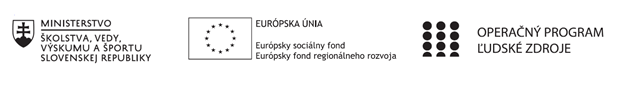 Správa o činnosti pedagogického klubu Príloha:Prezenčná listina zo stretnutia pedagogického klubuPríloha správy o činnosti pedagogického klubu                                                                                             PREZENČNÁ LISTINAMiesto konania stretnutia: ZŠ Sama CambelaDátum konania stretnutia: 26.5.2021Trvanie stretnutia: 3 hodinyZoznam účastníkov/členov pedagogického klubu:Prioritná osVzdelávanieŠpecifický cieľ1.1.1 Zvýšiť inkluzívnosť a rovnaký prístup ku kvalitnému vzdelávaniu a zlepšiť výsledky a kompetencie detí a žiakovPrijímateľZákladná škola Sama Cambela, Školská 14, 976 13 Slovenská ĽupčaNázov projektuZvýšenie kvality vzdelávania na ZŠ Sama Cambela v Slovenskej ĽupčiKód projektu  ITMS2014+312011R070Názov pedagogického klubu 5.6.1. Pedagogický klub - prírodných vied na primárnom stupni s písomným výstupomDátum stretnutia  pedagogického klubu26.05.2021Miesto stretnutia  pedagogického klubuZŠ Sama CambelaMeno koordinátora pedagogického klubuJana KrížováOdkaz na webové sídlo zverejnenej správywww.zsslovlupca.edu.skManažérske zhrnutie:Anotácia: Stretnutie pedagogického klubu prírodovedných vied s cieľom zadefinovať a vybrať najvhodnejšie experimenty pre tému: „umelé hmoty“ z pohľadu ich realizácie na primárnom stupni ZŠ.Kľúčové slová: plasty, vlastnosti plastov, environment.Hlavné body, témy stretnutia, zhrnutie priebehu stretnutia: Otvorenie, prezenčná listina,Vysvetlenie základných pojmov,Charakteristika plastov, výber vhodných experimentov a skúsenosti s nimi, Diskusia, Záver.Zhrnutie: Stretnutie sa konalo v priestoroch budovy 2. stupňa ZŠ v riaditeľni o 13.45 – 16.45. Prítomných privítala koordinátorka klubu a oboznámila s programom. V diskusii sa vyjadrili dvaja členovia klubu s návrhmi najvhodnejších experimentov a ich návrhy boli zapracované. V závere poďakovala prítomným za podnetné pripomienky a stručne zhrnula priebeh stretnutia.Tematika: Jednorazových plastov používame čoraz viac a viac. A je to vidieť v oceánoch a na plážach po celom svete. Existujú odhady, ktoré hovoria, že budeme pokračovať dnešným tempom, do roku 2050 bude v oceánoch plávať viac plastového odpadu ako rýb. Preto je dôležité poukázať na tento environmentálny problém aj prostredníctvom viacerých experimentov. Závery a odporúčania:Členovia pedagogického klubu sa zhodli, že uvedenú tému je vhodné prepojiť s bežnými skúsenosťami zo života a viesť žiakov k uvedomelej ochrane prírody. Polyméry pripravené človekom nemôžu byť v prírode rozložené prirodzene sa vyskytujúcimi organizmami, pretože rozkladné mikroorganizmy nemajú enzýmy potrebné na ich rozklad. Dalo by sa teda povedať, že plasty v prírode nepodliehajú žiadnemu rozkladu. Z uvedeného dôvodu sa hľadajú biologicky odbúrateľné plasty, ktoré by predstavovali menšiu záťaž pre životné prostredie o čom je dôležité učiť deti. Viesť ich k využívaniu alternatívnych náhrad (napr. umelohmotný pohár/papierový pohár a pod.).Vypracoval (meno, priezvisko)Jana KrížováDátum26.5.2021PodpisSchválil (meno, priezvisko)Eva ŽaloudkováDátum26.5.2021PodpisPrioritná os:VzdelávanieŠpecifický cieľ:1.1.1 Zvýšiť inkluzívnosť a rovnaký prístup ku kvalitnému vzdelávaniu a zlepšiť výsledky a kompetencie detí a žiakovPrijímateľ:Základná škola Sama Cambela, Školská 14, 976 13 Slovenská ĽupčaNázov projektu:Zvýšenie kvality vzdelávania na ZŠ Sama Cambela v Slovenskej ĽupčiKód ITMS projektu:312011R070Názov pedagogického klubu:5.6.1. Pedagogický klub - prírodných vied na primárnom stupni s písomným výstupomč.Meno a priezviskoPodpisInštitúcia1.René KováčikZŠ Sama Cambela2.Jana KrížováZŠ Sama Cambela3.Eva ŽaloudkováZŠ Sama Cambela